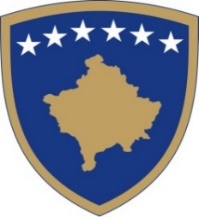 Republika e KosovësRepublika Kosova-Republic of KosovoQeveria-Vlada-Government Zyra e Kryeministrit-Ured Premijera-Office of the Prime MinisterAGJENCIA  PËR BARAZI GJINORE / AGENCIJA ZA RAVNOPRAVNOST POLOVA/AGENCY OF GENDER EQUALITYPOZIV ZA PODNOŠENJE PREDLOGA ZA NEVLADINE ORGANIZACIJE Agencija za rodnu ravnopravnost u Kancelariji premijera objavljuje poziv za podnošenje predloga u cilju finansijske podrške Nevladinim organizacijama. Da bi projekat bio prihvatljiv mora da se bavi jednom od sledećih oblasti: Da utiče na osvešćivanje protiv nasilja u porodici, nasilja nad ženama;Da utiče na ekonomsko osnaživanje žena žrtava porodičnog nasilja;Da utiče na osvešćivanje oko pitanja žrtava seksualnog nasilja tokom rata na Kosovu;Da utiče na ekonomsko osnaživanje žena (npr. u poljoprivredi, stočarstvu, agrikulturi, rukotvorinama itd.); Da promoviše razvoj ruralnog turizma pod upravom žena/devojaka;Da podržava svestrani razvoj i poboljšanje položaja žena u donošenju odluka u ekonomiji, kulturi i sportu i/ili u drugim oblastima. Poziv za podnošenje predloga biće objavljen na veb stranici Agencije za rodnu ravnopravnost u Kancelariji premijera https://abgj.rks-gov.net/’ i u štampanim medijima, a pravo na apliciranje imaju sve NVO koje su registrovane pri nadležnom organu u Republici Kosovo.Opšti kriterijumi za podnosioce aplikacija:Da bi se kvalifikovao za javnu finansijsku podršku, podnosilac aplikacije mora da ispuni opšte minimalne kriterijume utvrđene sledećim odredbama: da su registrovani prema zahtevima važećeg zakonodavstva u Republici Kosovo;da poseduju fiskalni broj, prema zahtevima poreskog zakonodavstva Republike Kosovo; da su izmirili sve obaveze od prethodne finansijske podrške, ako su ostvarili korist od javnih izvora finansiranja; da nisu primili sredstva od drugih izvora finansiranja za iste aktivnosti, i da ne postoji sukob interesa između podnosioca aplikacije, odnosno predstavnika/rukovodioca podnosioca aplikacije i budžetske organizacije ili javne institucije, kao što je predviđeno važećim zakonodavstvom u Republici Kosovo. Kriterijumi procene sa sadržajnog aspekta: Prilikom procene predloga projekata, biće procenjeni sledeći kriterijumi: •	Da li podnosilac aplikacije poseduje zadovoljavajuće iskustvo i profesionalne kapacitete za sprovođenje planiranih aktivnosti projekta/programa •	Da li su ciljevi projekta/programa jasno definisani i realno ostvarljivi?•	Da li su aktivnosti projekta/programa jasni, opravdani, razumljivi i primenjivi?•	Da li su jasno definisani rezultati i da li aktivnosti vode do ostvarivanja rezultata?•	Da li su troškovi projekta/programa realni u pogledu specifičnih rezultata i očekivanog trajanja projekta?•	Da li su troškovi projekta u skladu sa planiranim aktivnostima projekta/programa?3.	U slučaju neuspeha u ispunjavanju nekog od opštih kriterijuma, aplikacija će se smatrati nepotpunom i, kao takva, ne može se kvalifikovati za finansijsku podršku. 4.	Predlozi se moraju podneti samo u predviđenim obrascima, koji su na raspolaganju na internet stranici: www.abgj-rks-gov.net. 5.	Štampanu i elektronsku dokumentaciju treba staviti u zatvorenu kovertu sa natpisom. 6.	Sva pitanja koja se odnose na javni poziv moguće je razjasniti elektronskim putem, slanjem e-maila na adresi:  fatime.bajraktari@rks-gov.net.7. Proces prijema, otvaranja i razmatranja aplikacija, procene aplikacija, ugovaranje, dodela sredstava, vreme i način podnošenja žalbi, tretiranje dokumenata i pokazni kalendar za sprovođenje javnog poziva, detaljno su predstavljeni u Vodiču za apliciranje. Kompletiranu dokumentaciju možete poslati poštom ili lično, na sledećoj adresi:. OBRASCI POZIVA ZA APLICIRANJE 1.	Obrazac aplikacije za projekat/program (obavezujuće)-(Obrazac 9)2.	Obrazac budžeta (obavezujuće)-(Formulari 10)3.	Obrazac deklaracije o dvostrukom finansiranju (obavezujuće)-( Obrazac 11)4.	Obrazac deklaracije o partnerstvu (ako je primenjivo)-( Obrazac 12)5.	Obrazac deklaracije o finansiranim projektima (obavezujuće)-( Obrazac 13)6.	Deklaracija o prijemu za sprovođenje aktivnosti u projektu (obavezujuće)-(Obrazac 14)NVO-i treba da dostave popunjene obrasce za apliciranje u fizičkoj formi u Agenciji za rodnu ravnopravnost u Kancelariji premijera (zgrada Vlade, VII sprat, kancelarija br. 711).Rok za apliciranje je petnaest (15) dana od datuma objavljivanja poziva za podnošenje predloga. (18.03.2019. do 01.04.2019. godine).Aplikacije koje su podnete nakon isteka roka neće biti razmatrane. 